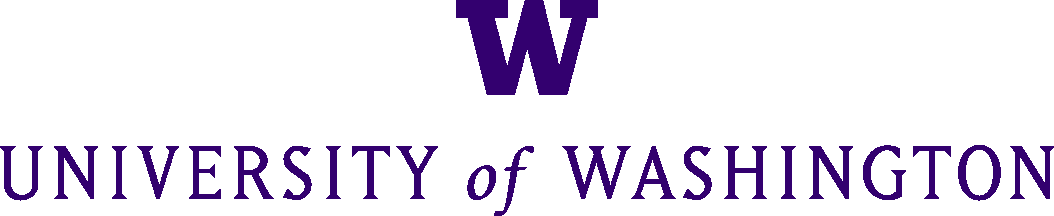 Facilities Maintenance & Construction – Facilities ServicesWork Plan for Lead Containing Materials (LCM)Facilities Maintenance & Construction – Facilities ServicesWork Plan for Lead Containing Materials (LCM)Facilities Maintenance & Construction – Facilities ServicesWork Plan for Lead Containing Materials (LCM)Facilities Maintenance & Construction – Facilities ServicesWork Plan for Lead Containing Materials (LCM)Facilities Maintenance & Construction – Facilities ServicesWork Plan for Lead Containing Materials (LCM)Facilities Maintenance & Construction – Facilities ServicesWork Plan for Lead Containing Materials (LCM)Facilities Maintenance & Construction – Facilities ServicesWork Plan for Lead Containing Materials (LCM)Facilities Maintenance & Construction – Facilities ServicesWork Plan for Lead Containing Materials (LCM)Facilities Maintenance & Construction – Facilities ServicesWork Plan for Lead Containing Materials (LCM)Facilities Maintenance & Construction – Facilities ServicesWork Plan for Lead Containing Materials (LCM)Facilities Maintenance & Construction – Facilities ServicesWork Plan for Lead Containing Materials (LCM)Facilities Maintenance & Construction – Facilities ServicesWork Plan for Lead Containing Materials (LCM)Facilities Maintenance & Construction – Facilities ServicesWork Plan for Lead Containing Materials (LCM)Facilities Maintenance & Construction – Facilities ServicesWork Plan for Lead Containing Materials (LCM)Facilities Maintenance & Construction – Facilities ServicesWork Plan for Lead Containing Materials (LCM)1. Location (Building, Room): 1. Location (Building, Room): 1. Location (Building, Room): 1. Location (Building, Room): 1. Location (Building, Room): 2. Description of Work:2. Description of Work:Remove and cut exterior wood siding containing lead based paintRemove and cut exterior wood siding containing lead based paintRemove and cut exterior wood siding containing lead based paintRemove and cut exterior wood siding containing lead based paintRemove and cut exterior wood siding containing lead based paintRemove and cut exterior wood siding containing lead based paintRemove and cut exterior wood siding containing lead based paintRemove and cut exterior wood siding containing lead based paintRemove and cut exterior wood siding containing lead based paintRemove and cut exterior wood siding containing lead based paintRemove and cut exterior wood siding containing lead based paint3. Job #:3. Job #:4. Type and Quantity of LCM:4. Type and Quantity of LCM:4. Type and Quantity of LCM:4. Type and Quantity of LCM: % of lead in material(s) is: _______________ % of lead in material(s) is: _______________ % of lead in material(s) is: _______________ % of lead in material(s) is: _______________ % of lead in material(s) is: _______________ % of lead in material(s) is: _______________ % of lead in material(s) is: _______________ % of lead in material(s) is: _______________ No sample collected No sample collected No sample collected No sample collected5. Project Schedule:5. Project Schedule:Expected Start Date: Expected Start Date: Expected Start Date: Expected Start Date: Expected Start Date: Expected Start Date: Expected Completion Date: Expected Completion Date: Expected Completion Date: Expected Completion Date: Expected Completion Date: Expected Completion Date: Expected Completion Date: Expected Completion Date: 6. Tools and Equipment Used to Disturb LCM:6. Tools and Equipment Used to Disturb LCM:6. Tools and Equipment Used to Disturb LCM:6. Tools and Equipment Used to Disturb LCM:6. Tools and Equipment Used to Disturb LCM:6. Tools and Equipment Used to Disturb LCM:6. Tools and Equipment Used to Disturb LCM:6. Tools and Equipment Used to Disturb LCM:6. Tools and Equipment Used to Disturb LCM:6. Tools and Equipment Used to Disturb LCM:6. Tools and Equipment Used to Disturb LCM:6. Tools and Equipment Used to Disturb LCM:6. Tools and Equipment Used to Disturb LCM:6. Tools and Equipment Used to Disturb LCM:6. Tools and Equipment Used to Disturb LCM:6. Tools and Equipment Used to Disturb LCM:Pry barsHammerPower sawPry barsHammerPower sawPry barsHammerPower sawPry barsHammerPower sawPry barsHammerPower sawPry barsHammerPower sawPry barsHammerPower sawPry barsHammerPower sawPry barsHammerPower sawPry barsHammerPower sawPry barsHammerPower sawPry barsHammerPower sawPry barsHammerPower sawPry barsHammerPower sawPry barsHammerPower sawPry barsHammerPower saw7. Precautions for Warning and Protecting Building Occupants:7. Precautions for Warning and Protecting Building Occupants:7. Precautions for Warning and Protecting Building Occupants:7. Precautions for Warning and Protecting Building Occupants:7. Precautions for Warning and Protecting Building Occupants:7. Precautions for Warning and Protecting Building Occupants:7. Precautions for Warning and Protecting Building Occupants:7. Precautions for Warning and Protecting Building Occupants:7. Precautions for Warning and Protecting Building Occupants:7. Precautions for Warning and Protecting Building Occupants:7. Precautions for Warning and Protecting Building Occupants:7. Precautions for Warning and Protecting Building Occupants:7. Precautions for Warning and Protecting Building Occupants:7. Precautions for Warning and Protecting Building Occupants:7. Precautions for Warning and Protecting Building Occupants:7. Precautions for Warning and Protecting Building Occupants:Post Lead Warning Sign around the worksite perimeterClose off work area to publicPlace plastic sheeting under work surface area to capture falling debrisNotify Building Coordinator of scheduled workPost Lead Warning Sign around the worksite perimeterClose off work area to publicPlace plastic sheeting under work surface area to capture falling debrisNotify Building Coordinator of scheduled workPost Lead Warning Sign around the worksite perimeterClose off work area to publicPlace plastic sheeting under work surface area to capture falling debrisNotify Building Coordinator of scheduled workPost Lead Warning Sign around the worksite perimeterClose off work area to publicPlace plastic sheeting under work surface area to capture falling debrisNotify Building Coordinator of scheduled workPost Lead Warning Sign around the worksite perimeterClose off work area to publicPlace plastic sheeting under work surface area to capture falling debrisNotify Building Coordinator of scheduled workPost Lead Warning Sign around the worksite perimeterClose off work area to publicPlace plastic sheeting under work surface area to capture falling debrisNotify Building Coordinator of scheduled workPost Lead Warning Sign around the worksite perimeterClose off work area to publicPlace plastic sheeting under work surface area to capture falling debrisNotify Building Coordinator of scheduled workPost Lead Warning Sign around the worksite perimeterClose off work area to publicPlace plastic sheeting under work surface area to capture falling debrisNotify Building Coordinator of scheduled workPost Lead Warning Sign around the worksite perimeterClose off work area to publicPlace plastic sheeting under work surface area to capture falling debrisNotify Building Coordinator of scheduled workPost Lead Warning Sign around the worksite perimeterClose off work area to publicPlace plastic sheeting under work surface area to capture falling debrisNotify Building Coordinator of scheduled workPost Lead Warning Sign around the worksite perimeterClose off work area to publicPlace plastic sheeting under work surface area to capture falling debrisNotify Building Coordinator of scheduled workPost Lead Warning Sign around the worksite perimeterClose off work area to publicPlace plastic sheeting under work surface area to capture falling debrisNotify Building Coordinator of scheduled workPost Lead Warning Sign around the worksite perimeterClose off work area to publicPlace plastic sheeting under work surface area to capture falling debrisNotify Building Coordinator of scheduled workPost Lead Warning Sign around the worksite perimeterClose off work area to publicPlace plastic sheeting under work surface area to capture falling debrisNotify Building Coordinator of scheduled workPost Lead Warning Sign around the worksite perimeterClose off work area to publicPlace plastic sheeting under work surface area to capture falling debrisNotify Building Coordinator of scheduled workPost Lead Warning Sign around the worksite perimeterClose off work area to publicPlace plastic sheeting under work surface area to capture falling debrisNotify Building Coordinator of scheduled work8. Preparation and Work Procedures (include controls and work practices to minimize employee exposures):8. Preparation and Work Procedures (include controls and work practices to minimize employee exposures):8. Preparation and Work Procedures (include controls and work practices to minimize employee exposures):8. Preparation and Work Procedures (include controls and work practices to minimize employee exposures):8. Preparation and Work Procedures (include controls and work practices to minimize employee exposures):8. Preparation and Work Procedures (include controls and work practices to minimize employee exposures):8. Preparation and Work Procedures (include controls and work practices to minimize employee exposures):8. Preparation and Work Procedures (include controls and work practices to minimize employee exposures):8. Preparation and Work Procedures (include controls and work practices to minimize employee exposures):8. Preparation and Work Procedures (include controls and work practices to minimize employee exposures):8. Preparation and Work Procedures (include controls and work practices to minimize employee exposures):8. Preparation and Work Procedures (include controls and work practices to minimize employee exposures):8. Preparation and Work Procedures (include controls and work practices to minimize employee exposures):8. Preparation and Work Procedures (include controls and work practices to minimize employee exposures):8. Preparation and Work Procedures (include controls and work practices to minimize employee exposures):8. Preparation and Work Procedures (include controls and work practices to minimize employee exposures):Place plastic sheeting under work area to capture falling debrisIf scaffolding is needed, contact outdoor masons for scaffold instruction. If JLG, scissor lift, or any other mobile lift is used, make sure unit is stabilized, there are no overhead hazards, and fall protections is used and clipped to the bottom of the bucket. Scaffolding must be inspected daily by a competent person.Wear PPE listed belowProvide buckets of water and soup for cleaning tools and personal hygieneRemove siding from building using pry barsCut siding in work area using a power sawPlace plastic sheeting under work area to capture falling debrisIf scaffolding is needed, contact outdoor masons for scaffold instruction. If JLG, scissor lift, or any other mobile lift is used, make sure unit is stabilized, there are no overhead hazards, and fall protections is used and clipped to the bottom of the bucket. Scaffolding must be inspected daily by a competent person.Wear PPE listed belowProvide buckets of water and soup for cleaning tools and personal hygieneRemove siding from building using pry barsCut siding in work area using a power sawPlace plastic sheeting under work area to capture falling debrisIf scaffolding is needed, contact outdoor masons for scaffold instruction. If JLG, scissor lift, or any other mobile lift is used, make sure unit is stabilized, there are no overhead hazards, and fall protections is used and clipped to the bottom of the bucket. Scaffolding must be inspected daily by a competent person.Wear PPE listed belowProvide buckets of water and soup for cleaning tools and personal hygieneRemove siding from building using pry barsCut siding in work area using a power sawPlace plastic sheeting under work area to capture falling debrisIf scaffolding is needed, contact outdoor masons for scaffold instruction. If JLG, scissor lift, or any other mobile lift is used, make sure unit is stabilized, there are no overhead hazards, and fall protections is used and clipped to the bottom of the bucket. Scaffolding must be inspected daily by a competent person.Wear PPE listed belowProvide buckets of water and soup for cleaning tools and personal hygieneRemove siding from building using pry barsCut siding in work area using a power sawPlace plastic sheeting under work area to capture falling debrisIf scaffolding is needed, contact outdoor masons for scaffold instruction. If JLG, scissor lift, or any other mobile lift is used, make sure unit is stabilized, there are no overhead hazards, and fall protections is used and clipped to the bottom of the bucket. Scaffolding must be inspected daily by a competent person.Wear PPE listed belowProvide buckets of water and soup for cleaning tools and personal hygieneRemove siding from building using pry barsCut siding in work area using a power sawPlace plastic sheeting under work area to capture falling debrisIf scaffolding is needed, contact outdoor masons for scaffold instruction. If JLG, scissor lift, or any other mobile lift is used, make sure unit is stabilized, there are no overhead hazards, and fall protections is used and clipped to the bottom of the bucket. Scaffolding must be inspected daily by a competent person.Wear PPE listed belowProvide buckets of water and soup for cleaning tools and personal hygieneRemove siding from building using pry barsCut siding in work area using a power sawPlace plastic sheeting under work area to capture falling debrisIf scaffolding is needed, contact outdoor masons for scaffold instruction. If JLG, scissor lift, or any other mobile lift is used, make sure unit is stabilized, there are no overhead hazards, and fall protections is used and clipped to the bottom of the bucket. Scaffolding must be inspected daily by a competent person.Wear PPE listed belowProvide buckets of water and soup for cleaning tools and personal hygieneRemove siding from building using pry barsCut siding in work area using a power sawPlace plastic sheeting under work area to capture falling debrisIf scaffolding is needed, contact outdoor masons for scaffold instruction. If JLG, scissor lift, or any other mobile lift is used, make sure unit is stabilized, there are no overhead hazards, and fall protections is used and clipped to the bottom of the bucket. Scaffolding must be inspected daily by a competent person.Wear PPE listed belowProvide buckets of water and soup for cleaning tools and personal hygieneRemove siding from building using pry barsCut siding in work area using a power sawPlace plastic sheeting under work area to capture falling debrisIf scaffolding is needed, contact outdoor masons for scaffold instruction. If JLG, scissor lift, or any other mobile lift is used, make sure unit is stabilized, there are no overhead hazards, and fall protections is used and clipped to the bottom of the bucket. Scaffolding must be inspected daily by a competent person.Wear PPE listed belowProvide buckets of water and soup for cleaning tools and personal hygieneRemove siding from building using pry barsCut siding in work area using a power sawPlace plastic sheeting under work area to capture falling debrisIf scaffolding is needed, contact outdoor masons for scaffold instruction. If JLG, scissor lift, or any other mobile lift is used, make sure unit is stabilized, there are no overhead hazards, and fall protections is used and clipped to the bottom of the bucket. Scaffolding must be inspected daily by a competent person.Wear PPE listed belowProvide buckets of water and soup for cleaning tools and personal hygieneRemove siding from building using pry barsCut siding in work area using a power sawPlace plastic sheeting under work area to capture falling debrisIf scaffolding is needed, contact outdoor masons for scaffold instruction. If JLG, scissor lift, or any other mobile lift is used, make sure unit is stabilized, there are no overhead hazards, and fall protections is used and clipped to the bottom of the bucket. Scaffolding must be inspected daily by a competent person.Wear PPE listed belowProvide buckets of water and soup for cleaning tools and personal hygieneRemove siding from building using pry barsCut siding in work area using a power sawPlace plastic sheeting under work area to capture falling debrisIf scaffolding is needed, contact outdoor masons for scaffold instruction. If JLG, scissor lift, or any other mobile lift is used, make sure unit is stabilized, there are no overhead hazards, and fall protections is used and clipped to the bottom of the bucket. Scaffolding must be inspected daily by a competent person.Wear PPE listed belowProvide buckets of water and soup for cleaning tools and personal hygieneRemove siding from building using pry barsCut siding in work area using a power sawPlace plastic sheeting under work area to capture falling debrisIf scaffolding is needed, contact outdoor masons for scaffold instruction. If JLG, scissor lift, or any other mobile lift is used, make sure unit is stabilized, there are no overhead hazards, and fall protections is used and clipped to the bottom of the bucket. Scaffolding must be inspected daily by a competent person.Wear PPE listed belowProvide buckets of water and soup for cleaning tools and personal hygieneRemove siding from building using pry barsCut siding in work area using a power sawPlace plastic sheeting under work area to capture falling debrisIf scaffolding is needed, contact outdoor masons for scaffold instruction. If JLG, scissor lift, or any other mobile lift is used, make sure unit is stabilized, there are no overhead hazards, and fall protections is used and clipped to the bottom of the bucket. Scaffolding must be inspected daily by a competent person.Wear PPE listed belowProvide buckets of water and soup for cleaning tools and personal hygieneRemove siding from building using pry barsCut siding in work area using a power sawPlace plastic sheeting under work area to capture falling debrisIf scaffolding is needed, contact outdoor masons for scaffold instruction. If JLG, scissor lift, or any other mobile lift is used, make sure unit is stabilized, there are no overhead hazards, and fall protections is used and clipped to the bottom of the bucket. Scaffolding must be inspected daily by a competent person.Wear PPE listed belowProvide buckets of water and soup for cleaning tools and personal hygieneRemove siding from building using pry barsCut siding in work area using a power sawPlace plastic sheeting under work area to capture falling debrisIf scaffolding is needed, contact outdoor masons for scaffold instruction. If JLG, scissor lift, or any other mobile lift is used, make sure unit is stabilized, there are no overhead hazards, and fall protections is used and clipped to the bottom of the bucket. Scaffolding must be inspected daily by a competent person.Wear PPE listed belowProvide buckets of water and soup for cleaning tools and personal hygieneRemove siding from building using pry barsCut siding in work area using a power saw9. Clean-up Procedures:9. Clean-up Procedures:9. Clean-up Procedures:9. Clean-up Procedures:9. Clean-up Procedures:9. Clean-up Procedures:9. Clean-up Procedures:9. Clean-up Procedures:9. Clean-up Procedures:9. Clean-up Procedures:9. Clean-up Procedures:9. Clean-up Procedures:9. Clean-up Procedures:9. Clean-up Procedures:9. Clean-up Procedures:9. Clean-up Procedures:HEPA vacuum as neededCarefully roll up plastic and tape endsDouble bag plastic sheet and attach hazardous waste labelPlace wood debris in sealed plastic bagsTape the ends of the hoses and vacuum port when not in use. Return to hazard room when finished. If HEPA vacuum is more than half full after use, remove bag from vacuum, place in plastic bag and label and attach hazardous waste label.All contaminated clothing/PPE should be removed before exiting worksiteHEPA vacuum as neededCarefully roll up plastic and tape endsDouble bag plastic sheet and attach hazardous waste labelPlace wood debris in sealed plastic bagsTape the ends of the hoses and vacuum port when not in use. Return to hazard room when finished. If HEPA vacuum is more than half full after use, remove bag from vacuum, place in plastic bag and label and attach hazardous waste label.All contaminated clothing/PPE should be removed before exiting worksiteHEPA vacuum as neededCarefully roll up plastic and tape endsDouble bag plastic sheet and attach hazardous waste labelPlace wood debris in sealed plastic bagsTape the ends of the hoses and vacuum port when not in use. Return to hazard room when finished. If HEPA vacuum is more than half full after use, remove bag from vacuum, place in plastic bag and label and attach hazardous waste label.All contaminated clothing/PPE should be removed before exiting worksiteHEPA vacuum as neededCarefully roll up plastic and tape endsDouble bag plastic sheet and attach hazardous waste labelPlace wood debris in sealed plastic bagsTape the ends of the hoses and vacuum port when not in use. Return to hazard room when finished. If HEPA vacuum is more than half full after use, remove bag from vacuum, place in plastic bag and label and attach hazardous waste label.All contaminated clothing/PPE should be removed before exiting worksiteHEPA vacuum as neededCarefully roll up plastic and tape endsDouble bag plastic sheet and attach hazardous waste labelPlace wood debris in sealed plastic bagsTape the ends of the hoses and vacuum port when not in use. Return to hazard room when finished. If HEPA vacuum is more than half full after use, remove bag from vacuum, place in plastic bag and label and attach hazardous waste label.All contaminated clothing/PPE should be removed before exiting worksiteHEPA vacuum as neededCarefully roll up plastic and tape endsDouble bag plastic sheet and attach hazardous waste labelPlace wood debris in sealed plastic bagsTape the ends of the hoses and vacuum port when not in use. Return to hazard room when finished. If HEPA vacuum is more than half full after use, remove bag from vacuum, place in plastic bag and label and attach hazardous waste label.All contaminated clothing/PPE should be removed before exiting worksiteHEPA vacuum as neededCarefully roll up plastic and tape endsDouble bag plastic sheet and attach hazardous waste labelPlace wood debris in sealed plastic bagsTape the ends of the hoses and vacuum port when not in use. Return to hazard room when finished. If HEPA vacuum is more than half full after use, remove bag from vacuum, place in plastic bag and label and attach hazardous waste label.All contaminated clothing/PPE should be removed before exiting worksiteHEPA vacuum as neededCarefully roll up plastic and tape endsDouble bag plastic sheet and attach hazardous waste labelPlace wood debris in sealed plastic bagsTape the ends of the hoses and vacuum port when not in use. Return to hazard room when finished. If HEPA vacuum is more than half full after use, remove bag from vacuum, place in plastic bag and label and attach hazardous waste label.All contaminated clothing/PPE should be removed before exiting worksiteHEPA vacuum as neededCarefully roll up plastic and tape endsDouble bag plastic sheet and attach hazardous waste labelPlace wood debris in sealed plastic bagsTape the ends of the hoses and vacuum port when not in use. Return to hazard room when finished. If HEPA vacuum is more than half full after use, remove bag from vacuum, place in plastic bag and label and attach hazardous waste label.All contaminated clothing/PPE should be removed before exiting worksiteHEPA vacuum as neededCarefully roll up plastic and tape endsDouble bag plastic sheet and attach hazardous waste labelPlace wood debris in sealed plastic bagsTape the ends of the hoses and vacuum port when not in use. Return to hazard room when finished. If HEPA vacuum is more than half full after use, remove bag from vacuum, place in plastic bag and label and attach hazardous waste label.All contaminated clothing/PPE should be removed before exiting worksiteHEPA vacuum as neededCarefully roll up plastic and tape endsDouble bag plastic sheet and attach hazardous waste labelPlace wood debris in sealed plastic bagsTape the ends of the hoses and vacuum port when not in use. Return to hazard room when finished. If HEPA vacuum is more than half full after use, remove bag from vacuum, place in plastic bag and label and attach hazardous waste label.All contaminated clothing/PPE should be removed before exiting worksiteHEPA vacuum as neededCarefully roll up plastic and tape endsDouble bag plastic sheet and attach hazardous waste labelPlace wood debris in sealed plastic bagsTape the ends of the hoses and vacuum port when not in use. Return to hazard room when finished. If HEPA vacuum is more than half full after use, remove bag from vacuum, place in plastic bag and label and attach hazardous waste label.All contaminated clothing/PPE should be removed before exiting worksiteHEPA vacuum as neededCarefully roll up plastic and tape endsDouble bag plastic sheet and attach hazardous waste labelPlace wood debris in sealed plastic bagsTape the ends of the hoses and vacuum port when not in use. Return to hazard room when finished. If HEPA vacuum is more than half full after use, remove bag from vacuum, place in plastic bag and label and attach hazardous waste label.All contaminated clothing/PPE should be removed before exiting worksiteHEPA vacuum as neededCarefully roll up plastic and tape endsDouble bag plastic sheet and attach hazardous waste labelPlace wood debris in sealed plastic bagsTape the ends of the hoses and vacuum port when not in use. Return to hazard room when finished. If HEPA vacuum is more than half full after use, remove bag from vacuum, place in plastic bag and label and attach hazardous waste label.All contaminated clothing/PPE should be removed before exiting worksiteHEPA vacuum as neededCarefully roll up plastic and tape endsDouble bag plastic sheet and attach hazardous waste labelPlace wood debris in sealed plastic bagsTape the ends of the hoses and vacuum port when not in use. Return to hazard room when finished. If HEPA vacuum is more than half full after use, remove bag from vacuum, place in plastic bag and label and attach hazardous waste label.All contaminated clothing/PPE should be removed before exiting worksiteHEPA vacuum as neededCarefully roll up plastic and tape endsDouble bag plastic sheet and attach hazardous waste labelPlace wood debris in sealed plastic bagsTape the ends of the hoses and vacuum port when not in use. Return to hazard room when finished. If HEPA vacuum is more than half full after use, remove bag from vacuum, place in plastic bag and label and attach hazardous waste label.All contaminated clothing/PPE should be removed before exiting worksite10. Disposal:10. Disposal:10. Disposal:10. Disposal:10. Disposal:10. Disposal:10. Disposal:10. Disposal:10. Disposal:10. Disposal:10. Disposal:10. Disposal:10. Disposal:10. Disposal:10. Disposal:10. Disposal:Labeled bags containing plastic sheeting and HEPA vacuum waste can be delivered to ESOB or kept at worksite for pick-up by ESOB.Insert disposal instruction provided by Hazardous Waste Supervisor, Doug Gallucci (616-0595).Labeled bags containing plastic sheeting and HEPA vacuum waste can be delivered to ESOB or kept at worksite for pick-up by ESOB.Insert disposal instruction provided by Hazardous Waste Supervisor, Doug Gallucci (616-0595).Labeled bags containing plastic sheeting and HEPA vacuum waste can be delivered to ESOB or kept at worksite for pick-up by ESOB.Insert disposal instruction provided by Hazardous Waste Supervisor, Doug Gallucci (616-0595).Labeled bags containing plastic sheeting and HEPA vacuum waste can be delivered to ESOB or kept at worksite for pick-up by ESOB.Insert disposal instruction provided by Hazardous Waste Supervisor, Doug Gallucci (616-0595).Labeled bags containing plastic sheeting and HEPA vacuum waste can be delivered to ESOB or kept at worksite for pick-up by ESOB.Insert disposal instruction provided by Hazardous Waste Supervisor, Doug Gallucci (616-0595).Labeled bags containing plastic sheeting and HEPA vacuum waste can be delivered to ESOB or kept at worksite for pick-up by ESOB.Insert disposal instruction provided by Hazardous Waste Supervisor, Doug Gallucci (616-0595).Labeled bags containing plastic sheeting and HEPA vacuum waste can be delivered to ESOB or kept at worksite for pick-up by ESOB.Insert disposal instruction provided by Hazardous Waste Supervisor, Doug Gallucci (616-0595).Labeled bags containing plastic sheeting and HEPA vacuum waste can be delivered to ESOB or kept at worksite for pick-up by ESOB.Insert disposal instruction provided by Hazardous Waste Supervisor, Doug Gallucci (616-0595).Labeled bags containing plastic sheeting and HEPA vacuum waste can be delivered to ESOB or kept at worksite for pick-up by ESOB.Insert disposal instruction provided by Hazardous Waste Supervisor, Doug Gallucci (616-0595).Labeled bags containing plastic sheeting and HEPA vacuum waste can be delivered to ESOB or kept at worksite for pick-up by ESOB.Insert disposal instruction provided by Hazardous Waste Supervisor, Doug Gallucci (616-0595).Labeled bags containing plastic sheeting and HEPA vacuum waste can be delivered to ESOB or kept at worksite for pick-up by ESOB.Insert disposal instruction provided by Hazardous Waste Supervisor, Doug Gallucci (616-0595).Labeled bags containing plastic sheeting and HEPA vacuum waste can be delivered to ESOB or kept at worksite for pick-up by ESOB.Insert disposal instruction provided by Hazardous Waste Supervisor, Doug Gallucci (616-0595).Labeled bags containing plastic sheeting and HEPA vacuum waste can be delivered to ESOB or kept at worksite for pick-up by ESOB.Insert disposal instruction provided by Hazardous Waste Supervisor, Doug Gallucci (616-0595).Labeled bags containing plastic sheeting and HEPA vacuum waste can be delivered to ESOB or kept at worksite for pick-up by ESOB.Insert disposal instruction provided by Hazardous Waste Supervisor, Doug Gallucci (616-0595).Labeled bags containing plastic sheeting and HEPA vacuum waste can be delivered to ESOB or kept at worksite for pick-up by ESOB.Insert disposal instruction provided by Hazardous Waste Supervisor, Doug Gallucci (616-0595).Labeled bags containing plastic sheeting and HEPA vacuum waste can be delivered to ESOB or kept at worksite for pick-up by ESOB.Insert disposal instruction provided by Hazardous Waste Supervisor, Doug Gallucci (616-0595).11. Air Monitoring: 11. Air Monitoring: 11. Air Monitoring:  Arranged with EH&S No air monitoring will be conducted.  We will assume exposure levels above the PEL. Arranged with EH&S No air monitoring will be conducted.  We will assume exposure levels above the PEL. Arranged with EH&S No air monitoring will be conducted.  We will assume exposure levels above the PEL. Arranged with EH&S No air monitoring will be conducted.  We will assume exposure levels above the PEL. Arranged with EH&S No air monitoring will be conducted.  We will assume exposure levels above the PEL. Arranged with EH&S No air monitoring will be conducted.  We will assume exposure levels above the PEL. Arranged with EH&S No air monitoring will be conducted.  We will assume exposure levels above the PEL.  Previous air monitoring has shown that employee exposures are below the Action Level and PEL for this task.  Previous air monitoring has shown that employee exposures are below the Action Level and PEL for this task.  Previous air monitoring has shown that employee exposures are below the Action Level and PEL for this task.  Previous air monitoring has shown that employee exposures are below the Action Level and PEL for this task.  Previous air monitoring has shown that employee exposures are below the Action Level and PEL for this task.  Previous air monitoring has shown that employee exposures are below the Action Level and PEL for this task.12. Worker Protection: 12. Worker Protection: 12. Worker Protection:  Respirator (specify)  __________  Coveralls Shoe covers Respirator (specify)  __________  Coveralls Shoe covers Respirator (specify)  __________  Coveralls Shoe covers Respirator (specify)  __________  Coveralls Shoe covers Respirator (specify)  __________  Coveralls Shoe covers Respirator (specify)  __________  Coveralls Shoe covers Respirator (specify)  __________  Coveralls Shoe covers Gloves   Disposable hoods Safety glasses Gloves   Disposable hoods Safety glasses Gloves   Disposable hoods Safety glasses Gloves   Disposable hoods Safety glasses Gloves   Disposable hoods Safety glasses Gloves   Disposable hoods Safety glasses13. List all workers on the project (attach additional sheets if necessary):13. List all workers on the project (attach additional sheets if necessary):13. List all workers on the project (attach additional sheets if necessary):13. List all workers on the project (attach additional sheets if necessary):13. List all workers on the project (attach additional sheets if necessary):13. List all workers on the project (attach additional sheets if necessary):13. List all workers on the project (attach additional sheets if necessary):13. List all workers on the project (attach additional sheets if necessary):13. List all workers on the project (attach additional sheets if necessary):13. List all workers on the project (attach additional sheets if necessary):13. List all workers on the project (attach additional sheets if necessary):13. List all workers on the project (attach additional sheets if necessary):13. List all workers on the project (attach additional sheets if necessary):13. List all workers on the project (attach additional sheets if necessary):13. List all workers on the project (attach additional sheets if necessary):13. List all workers on the project (attach additional sheets if necessary):NameNameNameNameNameNameCurrent TrainingCurrent TrainingCurrent TrainingCurrent TrainingCurrent TrainingCurrent TrainingCurrent TrainingCurrent TrainingCurrent TrainingCurrent Training   Lead Awareness	 Lead Worker    Respiratory Protection   Lead Awareness	 Lead Worker    Respiratory Protection   Lead Awareness	 Lead Worker    Respiratory Protection   Lead Awareness	 Lead Worker    Respiratory Protection   Lead Awareness	 Lead Worker    Respiratory Protection   Lead Awareness	 Lead Worker    Respiratory Protection   Lead Awareness	 Lead Worker    Respiratory Protection   Lead Awareness	 Lead Worker    Respiratory Protection   Lead Awareness	 Lead Worker    Respiratory Protection   Lead Awareness	 Lead Worker    Respiratory Protection   Lead Awareness	 Lead Worker    Respiratory Protection   Lead Awareness	 Lead Worker    Respiratory Protection   Lead Awareness	 Lead Worker    Respiratory Protection   Lead Awareness	 Lead Worker    Respiratory Protection   Lead Awareness	 Lead Worker    Respiratory Protection   Lead Awareness	 Lead Worker    Respiratory Protection   Lead Awareness	 Lead Worker    Respiratory Protection   Lead Awareness	 Lead Worker    Respiratory Protection   Lead Awareness	 Lead Worker    Respiratory Protection   Lead Awareness	 Lead Worker    Respiratory Protection14. By signing below, I certify that all required precautions including, but not limited to, wearing of proper protective equipment and clothing, participation in a medical surveillance program if necessary, and following the procedures referenced above will be followed during this project.  These employees have received appropriate training in the tasks to be performed and understand the risks associated with working with lead-containing material.14. By signing below, I certify that all required precautions including, but not limited to, wearing of proper protective equipment and clothing, participation in a medical surveillance program if necessary, and following the procedures referenced above will be followed during this project.  These employees have received appropriate training in the tasks to be performed and understand the risks associated with working with lead-containing material.14. By signing below, I certify that all required precautions including, but not limited to, wearing of proper protective equipment and clothing, participation in a medical surveillance program if necessary, and following the procedures referenced above will be followed during this project.  These employees have received appropriate training in the tasks to be performed and understand the risks associated with working with lead-containing material.14. By signing below, I certify that all required precautions including, but not limited to, wearing of proper protective equipment and clothing, participation in a medical surveillance program if necessary, and following the procedures referenced above will be followed during this project.  These employees have received appropriate training in the tasks to be performed and understand the risks associated with working with lead-containing material.14. By signing below, I certify that all required precautions including, but not limited to, wearing of proper protective equipment and clothing, participation in a medical surveillance program if necessary, and following the procedures referenced above will be followed during this project.  These employees have received appropriate training in the tasks to be performed and understand the risks associated with working with lead-containing material.14. By signing below, I certify that all required precautions including, but not limited to, wearing of proper protective equipment and clothing, participation in a medical surveillance program if necessary, and following the procedures referenced above will be followed during this project.  These employees have received appropriate training in the tasks to be performed and understand the risks associated with working with lead-containing material.14. By signing below, I certify that all required precautions including, but not limited to, wearing of proper protective equipment and clothing, participation in a medical surveillance program if necessary, and following the procedures referenced above will be followed during this project.  These employees have received appropriate training in the tasks to be performed and understand the risks associated with working with lead-containing material.14. By signing below, I certify that all required precautions including, but not limited to, wearing of proper protective equipment and clothing, participation in a medical surveillance program if necessary, and following the procedures referenced above will be followed during this project.  These employees have received appropriate training in the tasks to be performed and understand the risks associated with working with lead-containing material.14. By signing below, I certify that all required precautions including, but not limited to, wearing of proper protective equipment and clothing, participation in a medical surveillance program if necessary, and following the procedures referenced above will be followed during this project.  These employees have received appropriate training in the tasks to be performed and understand the risks associated with working with lead-containing material.14. By signing below, I certify that all required precautions including, but not limited to, wearing of proper protective equipment and clothing, participation in a medical surveillance program if necessary, and following the procedures referenced above will be followed during this project.  These employees have received appropriate training in the tasks to be performed and understand the risks associated with working with lead-containing material.14. By signing below, I certify that all required precautions including, but not limited to, wearing of proper protective equipment and clothing, participation in a medical surveillance program if necessary, and following the procedures referenced above will be followed during this project.  These employees have received appropriate training in the tasks to be performed and understand the risks associated with working with lead-containing material.14. By signing below, I certify that all required precautions including, but not limited to, wearing of proper protective equipment and clothing, participation in a medical surveillance program if necessary, and following the procedures referenced above will be followed during this project.  These employees have received appropriate training in the tasks to be performed and understand the risks associated with working with lead-containing material.14. By signing below, I certify that all required precautions including, but not limited to, wearing of proper protective equipment and clothing, participation in a medical surveillance program if necessary, and following the procedures referenced above will be followed during this project.  These employees have received appropriate training in the tasks to be performed and understand the risks associated with working with lead-containing material.14. By signing below, I certify that all required precautions including, but not limited to, wearing of proper protective equipment and clothing, participation in a medical surveillance program if necessary, and following the procedures referenced above will be followed during this project.  These employees have received appropriate training in the tasks to be performed and understand the risks associated with working with lead-containing material.14. By signing below, I certify that all required precautions including, but not limited to, wearing of proper protective equipment and clothing, participation in a medical surveillance program if necessary, and following the procedures referenced above will be followed during this project.  These employees have received appropriate training in the tasks to be performed and understand the risks associated with working with lead-containing material.14. By signing below, I certify that all required precautions including, but not limited to, wearing of proper protective equipment and clothing, participation in a medical surveillance program if necessary, and following the procedures referenced above will be followed during this project.  These employees have received appropriate training in the tasks to be performed and understand the risks associated with working with lead-containing material.SignatureSignatureSignatureSignatureSignatureSignatureSignaturePrinted NamePrinted NamePrinted NamePrinted NameDateDateDateDateDateTHIS WORK PLAN MUST BE AVAILABLE AT THE JOB SITE.THIS WORK PLAN MUST BE AVAILABLE AT THE JOB SITE.THIS WORK PLAN MUST BE AVAILABLE AT THE JOB SITE.THIS WORK PLAN MUST BE AVAILABLE AT THE JOB SITE.THIS WORK PLAN MUST BE AVAILABLE AT THE JOB SITE.THIS WORK PLAN MUST BE AVAILABLE AT THE JOB SITE.THIS WORK PLAN MUST BE AVAILABLE AT THE JOB SITE.THIS WORK PLAN MUST BE AVAILABLE AT THE JOB SITE.THIS WORK PLAN MUST BE AVAILABLE AT THE JOB SITE.THIS WORK PLAN MUST BE AVAILABLE AT THE JOB SITE.THIS WORK PLAN MUST BE AVAILABLE AT THE JOB SITE.THIS WORK PLAN MUST BE AVAILABLE AT THE JOB SITE.THIS WORK PLAN MUST BE AVAILABLE AT THE JOB SITE.THIS WORK PLAN MUST BE AVAILABLE AT THE JOB SITE.THIS WORK PLAN MUST BE AVAILABLE AT THE JOB SITE.THIS WORK PLAN MUST BE AVAILABLE AT THE JOB SITE.Send completed form to Regulate Materials Management OfficeSend completed form to Regulate Materials Management OfficeSend completed form to Regulate Materials Management OfficeSend completed form to Regulate Materials Management OfficeSend completed form to Regulate Materials Management OfficeSend completed form to Regulate Materials Management OfficeSend completed form to Regulate Materials Management OfficeSend completed form to Regulate Materials Management OfficeSend completed form to Regulate Materials Management OfficeSend completed form to Regulate Materials Management OfficeSend completed form to Regulate Materials Management OfficeSend completed form to Regulate Materials Management OfficeSend completed form to Regulate Materials Management OfficeSend completed form to Regulate Materials Management OfficeSend completed form to Regulate Materials Management OfficeSend completed form to Regulate Materials Management OfficeEmail: asbestos@uw.edu | Fax: 206-221-7079 | Box 354285Email: asbestos@uw.edu | Fax: 206-221-7079 | Box 354285Email: asbestos@uw.edu | Fax: 206-221-7079 | Box 354285Email: asbestos@uw.edu | Fax: 206-221-7079 | Box 354285Email: asbestos@uw.edu | Fax: 206-221-7079 | Box 354285Email: asbestos@uw.edu | Fax: 206-221-7079 | Box 354285Email: asbestos@uw.edu | Fax: 206-221-7079 | Box 354285Email: asbestos@uw.edu | Fax: 206-221-7079 | Box 354285Email: asbestos@uw.edu | Fax: 206-221-7079 | Box 354285Email: asbestos@uw.edu | Fax: 206-221-7079 | Box 354285Email: asbestos@uw.edu | Fax: 206-221-7079 | Box 354285Email: asbestos@uw.edu | Fax: 206-221-7079 | Box 354285Email: asbestos@uw.edu | Fax: 206-221-7079 | Box 354285Email: asbestos@uw.edu | Fax: 206-221-7079 | Box 354285Email: asbestos@uw.edu | Fax: 206-221-7079 | Box 354285Email: asbestos@uw.edu | Fax: 206-221-7079 | Box 354285For Asbestos Office Use OnlyFor Asbestos Office Use OnlyFor Asbestos Office Use OnlyFor Asbestos Office Use OnlyFor Asbestos Office Use OnlyFor Asbestos Office Use OnlyFor Asbestos Office Use OnlyFor Asbestos Office Use OnlyFor Asbestos Office Use OnlyFor Asbestos Office Use OnlyFor Asbestos Office Use OnlyFor Asbestos Office Use OnlyFor Asbestos Office Use OnlyFor Asbestos Office Use OnlyFor Asbestos Office Use OnlyFor Asbestos Office Use Only15. Reviewed by Competent Person:  15. Reviewed by Competent Person:  15. Reviewed by Competent Person:  15. Reviewed by Competent Person:  15. Reviewed by Competent Person:  15. Reviewed by Competent Person:  15. Reviewed by Competent Person:  InitialsInitialsDateDateDateDateDateDate Sent to EHS:Date Sent to EHS: